AHŞAP YAPILAR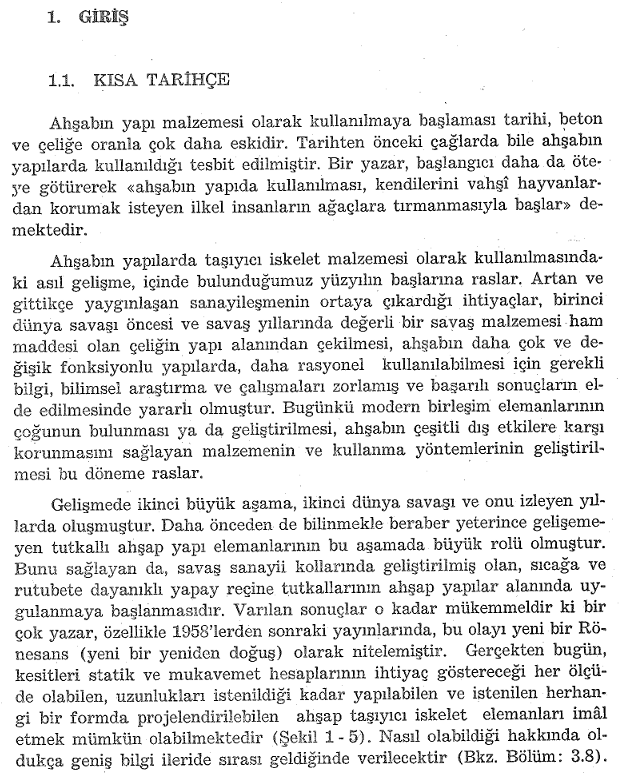 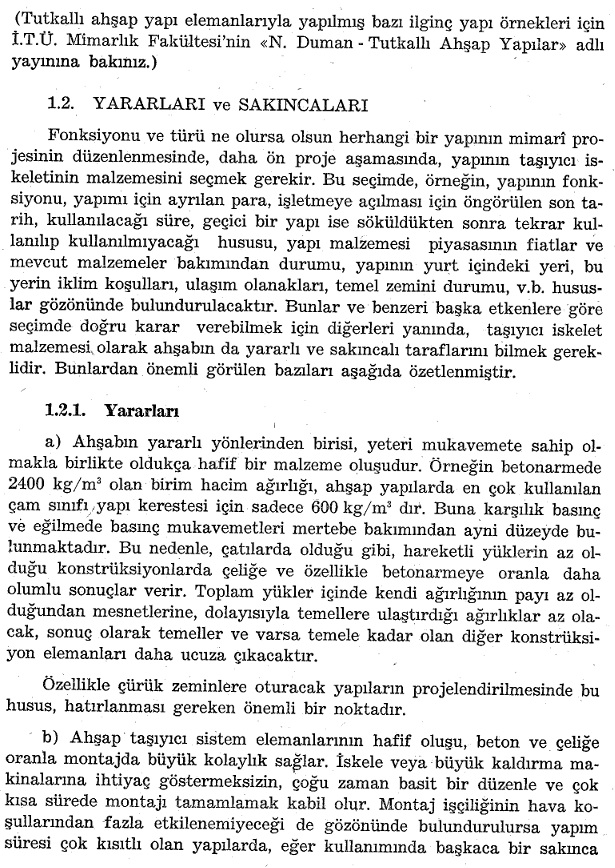 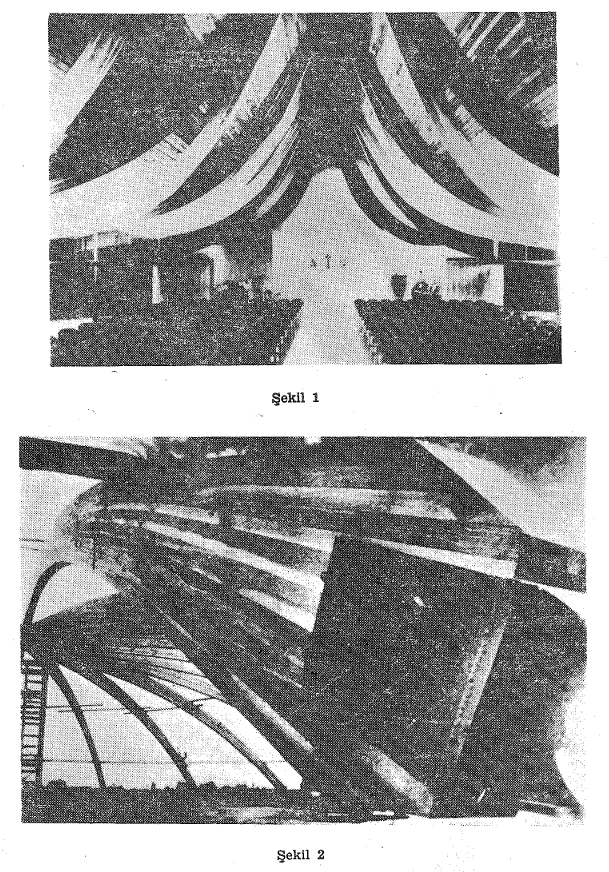 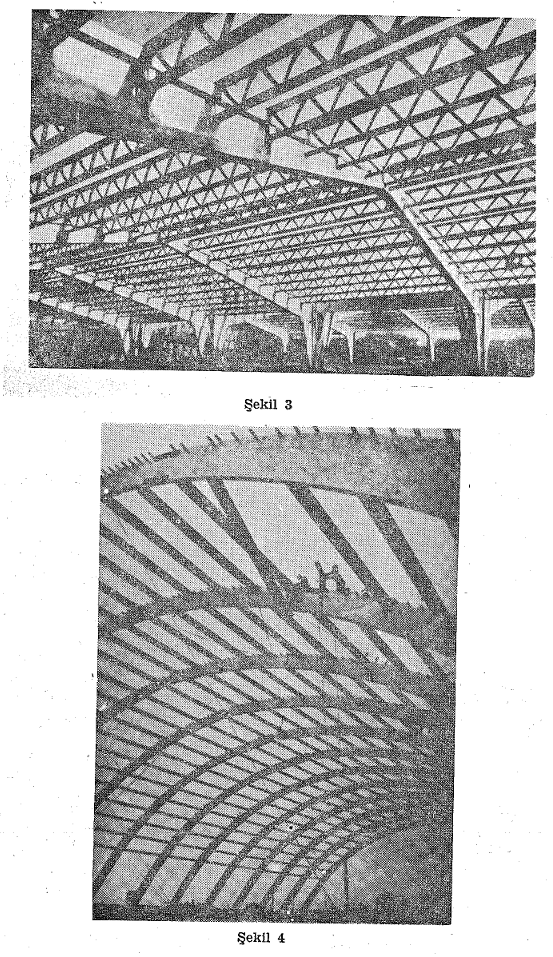 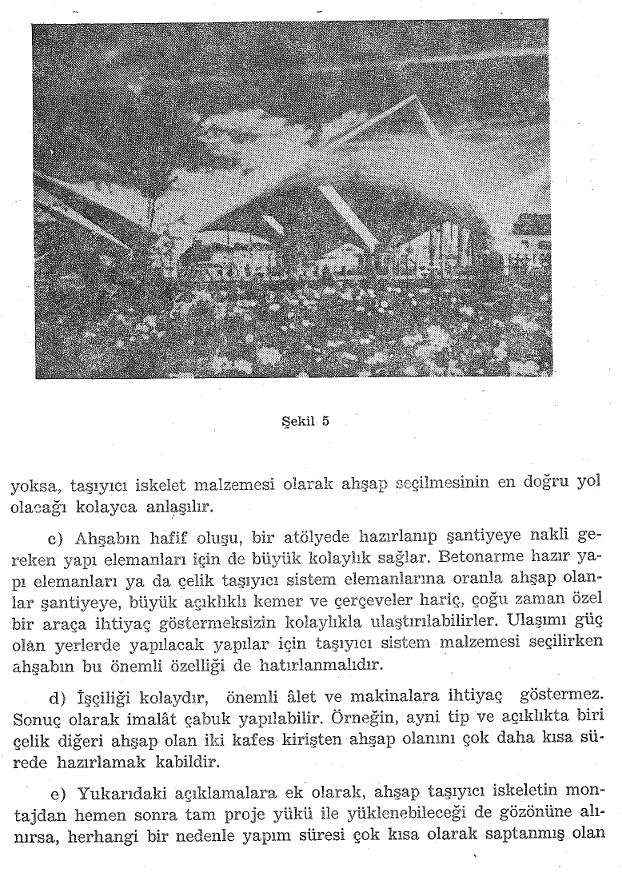 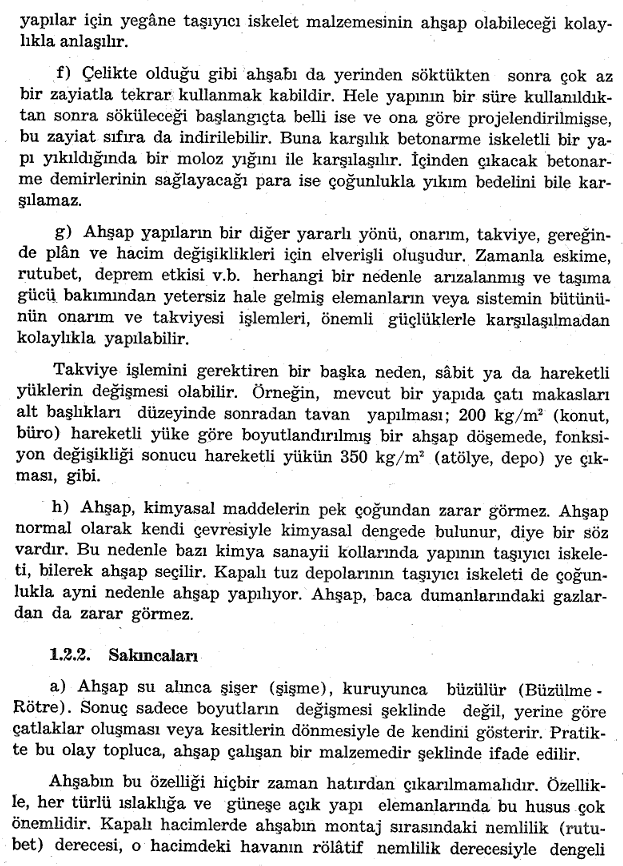 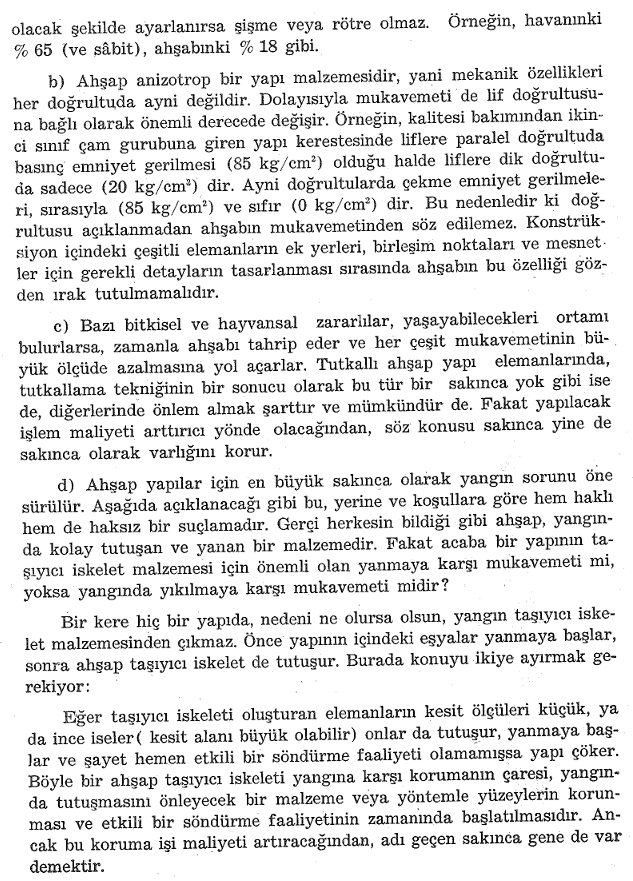 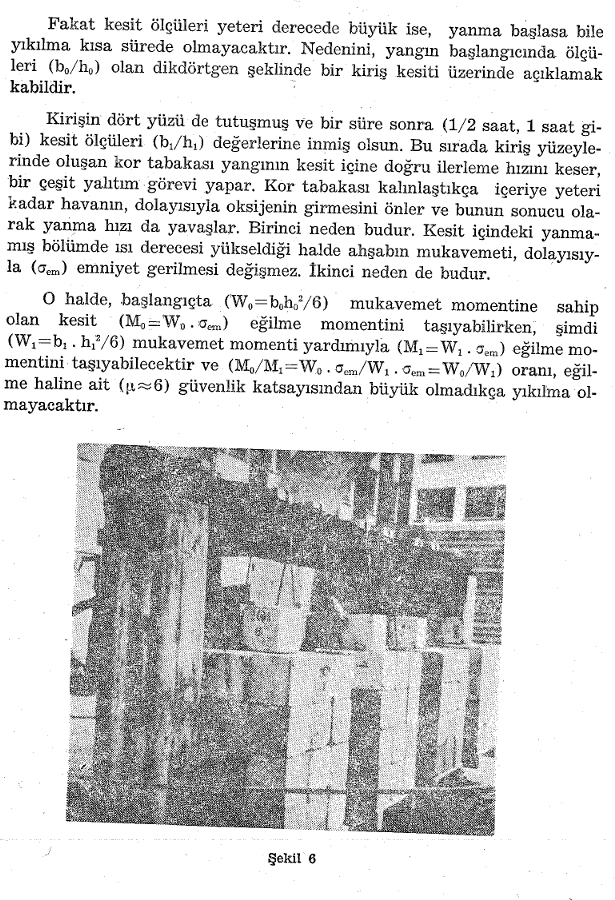 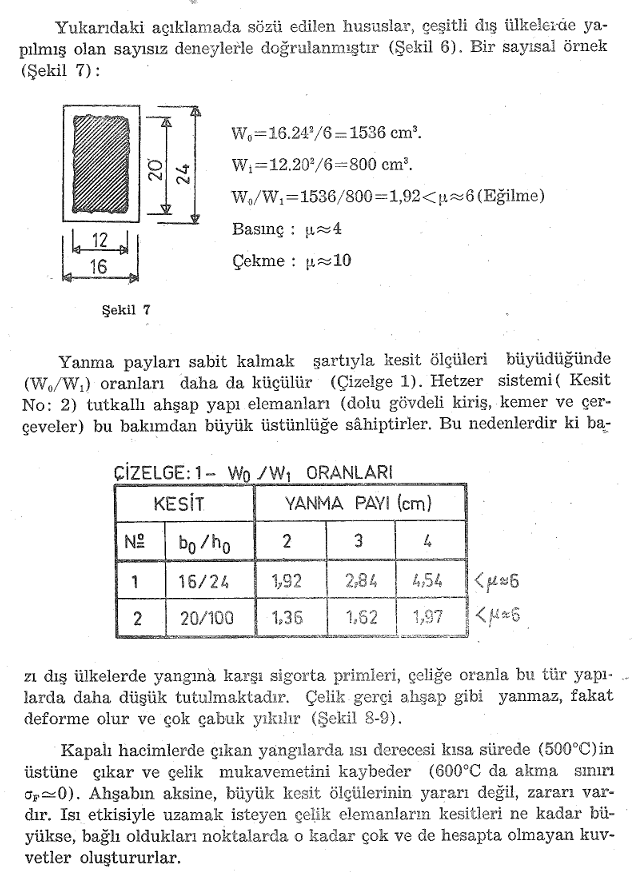 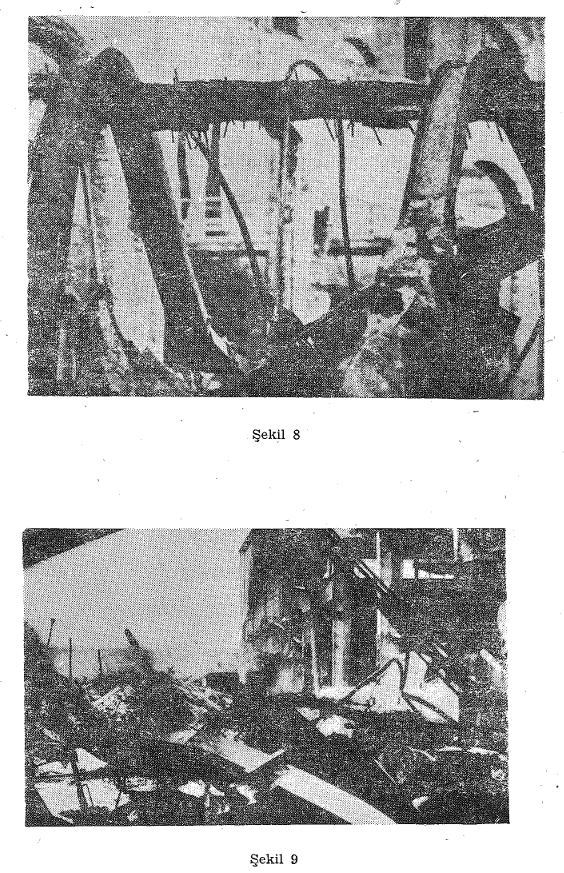 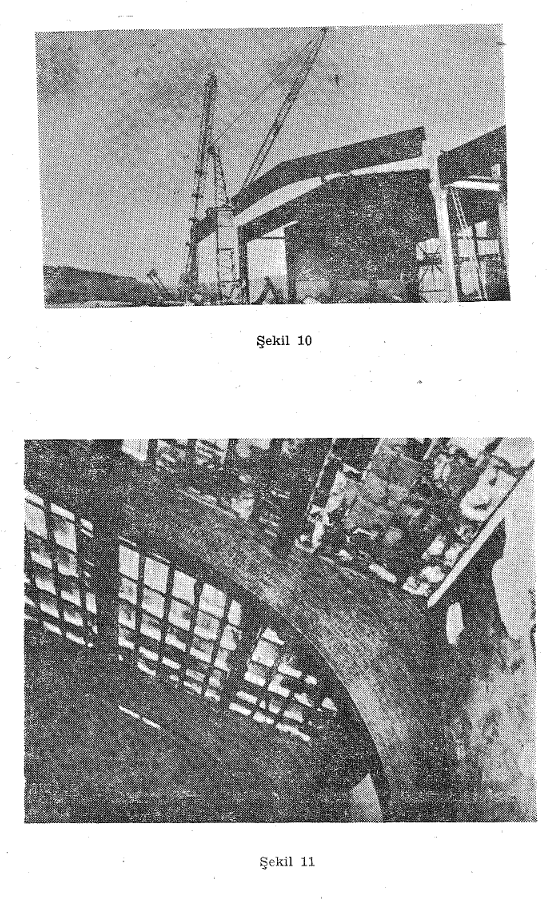 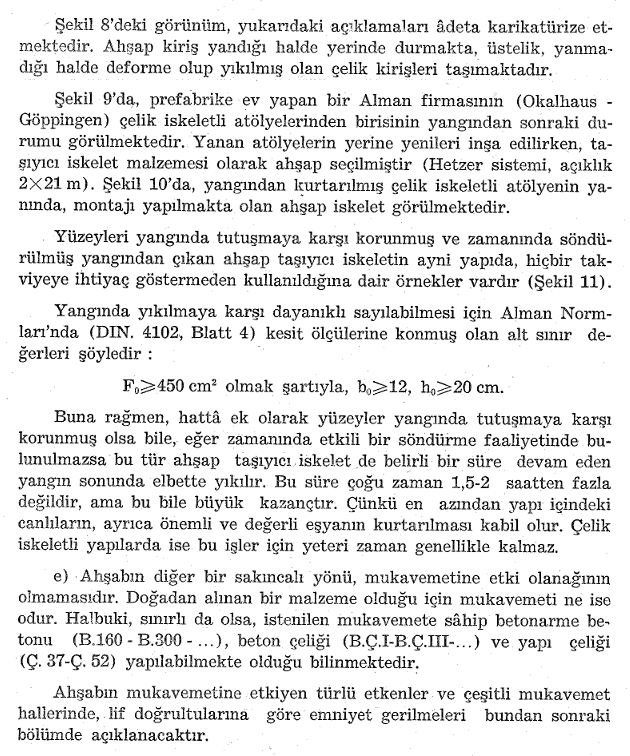 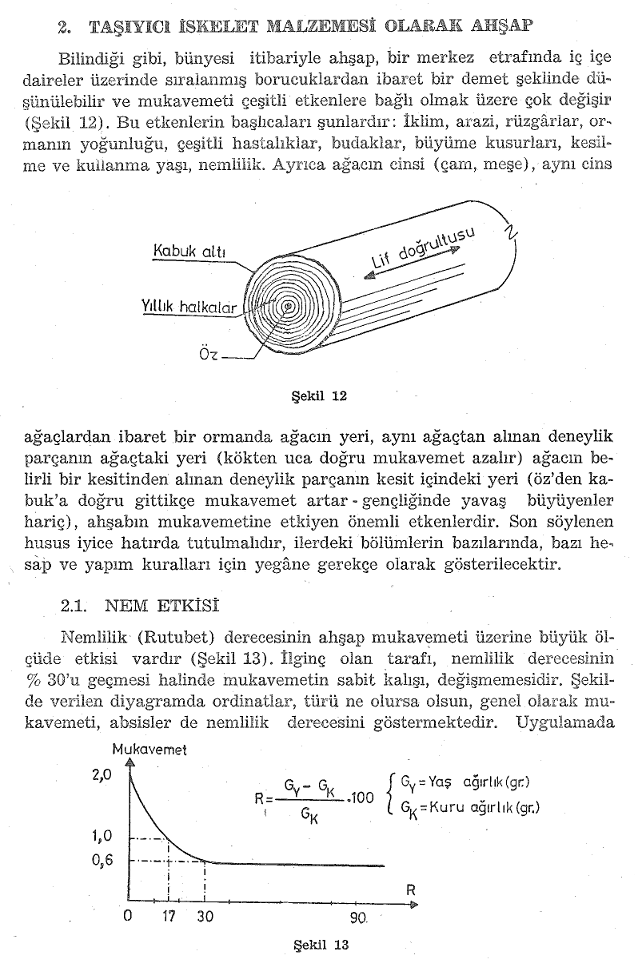 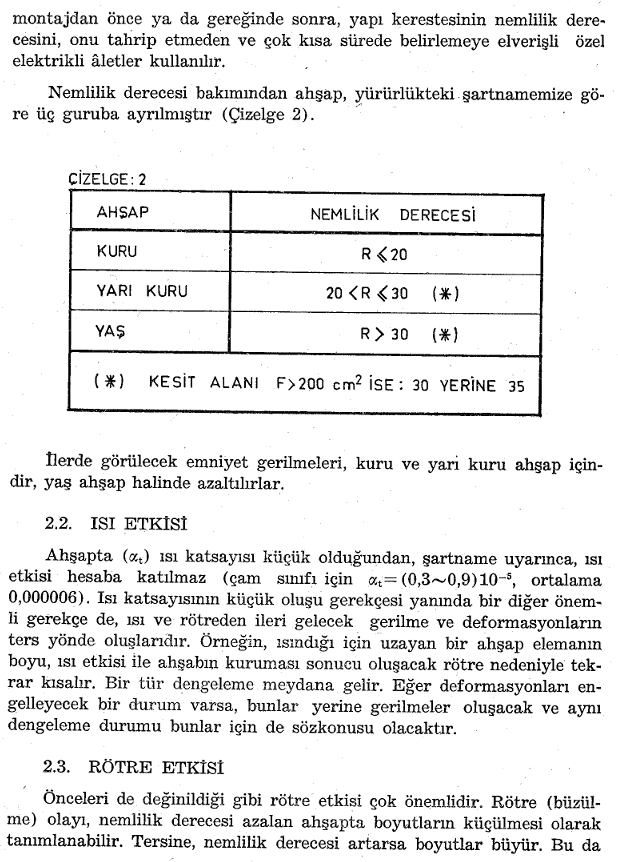 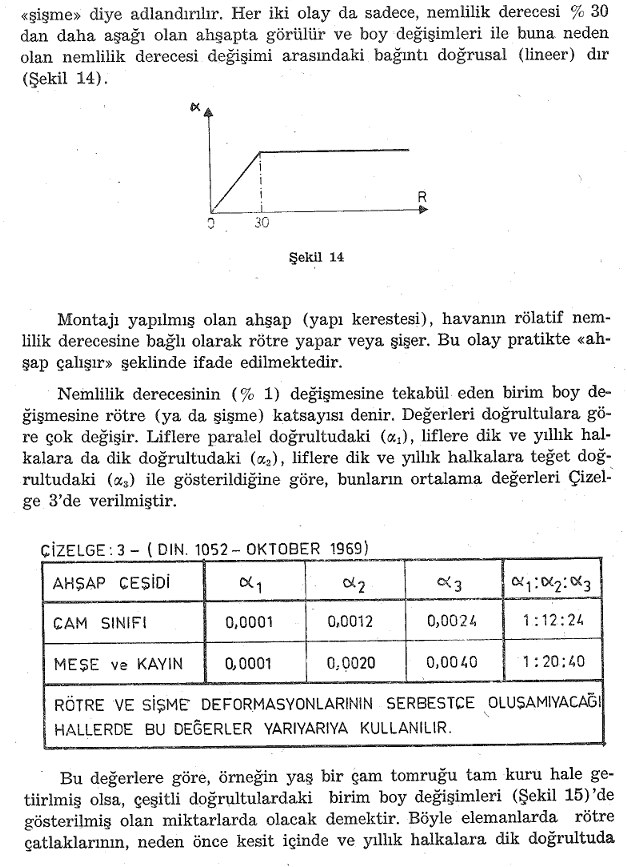 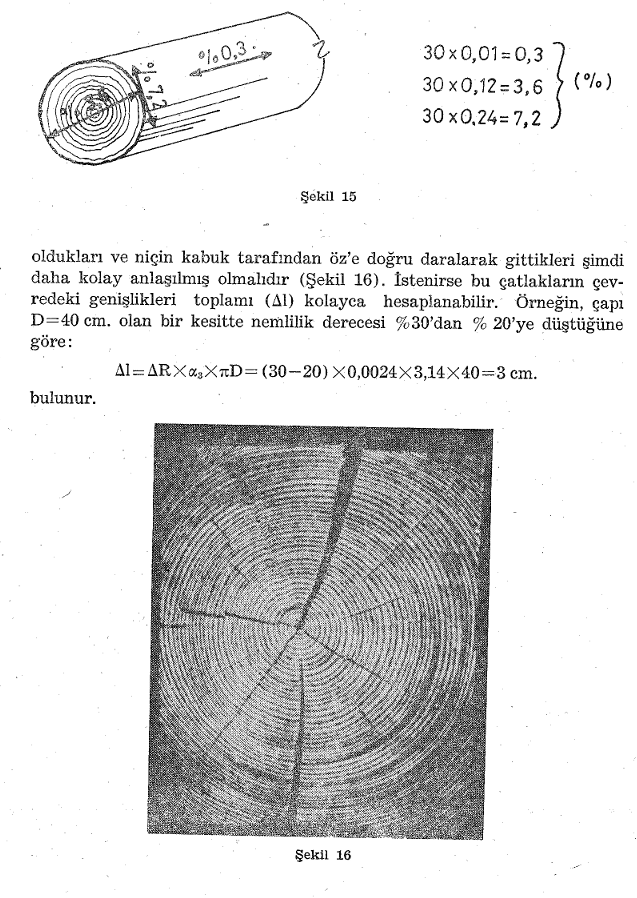 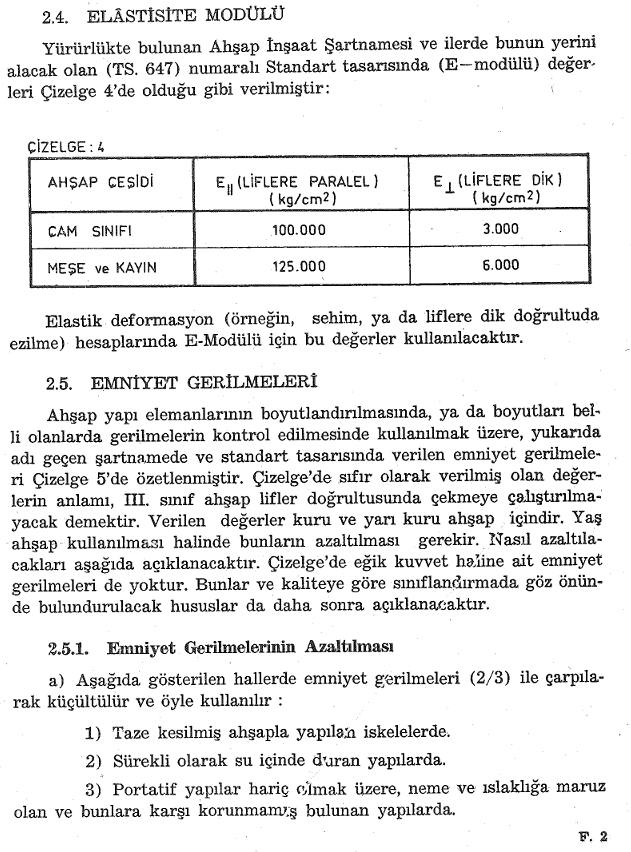 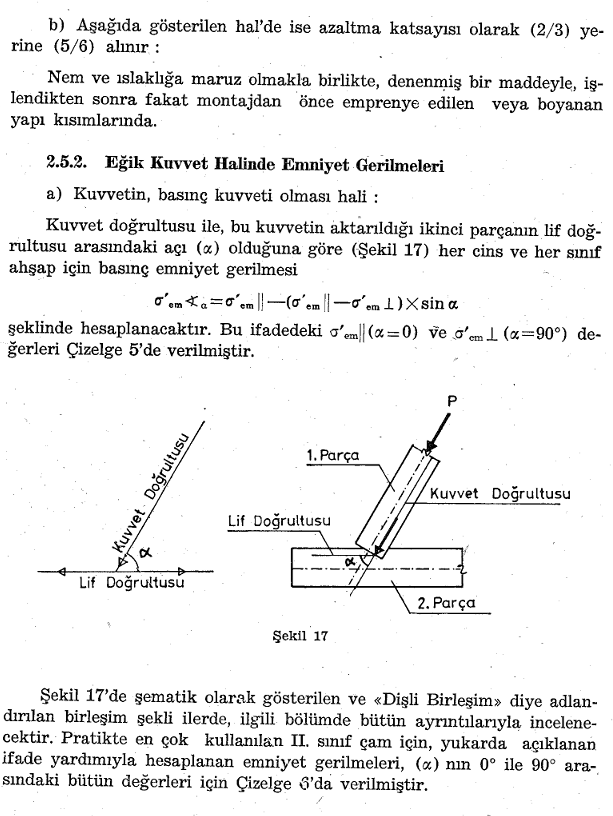 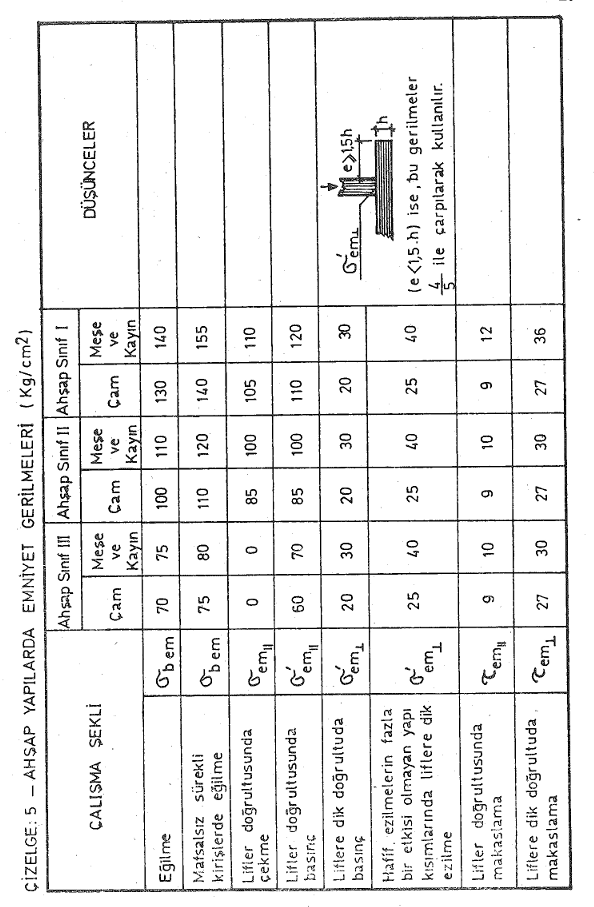 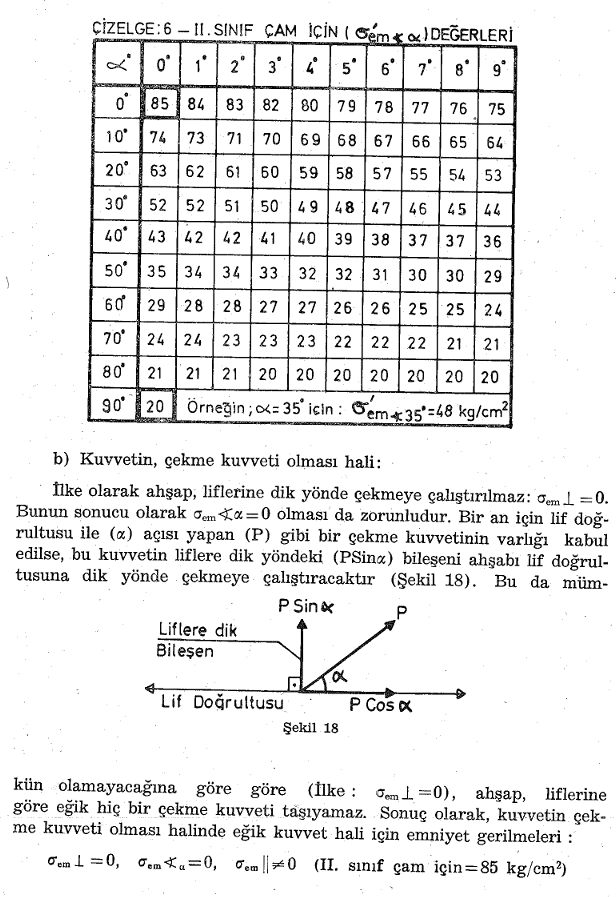 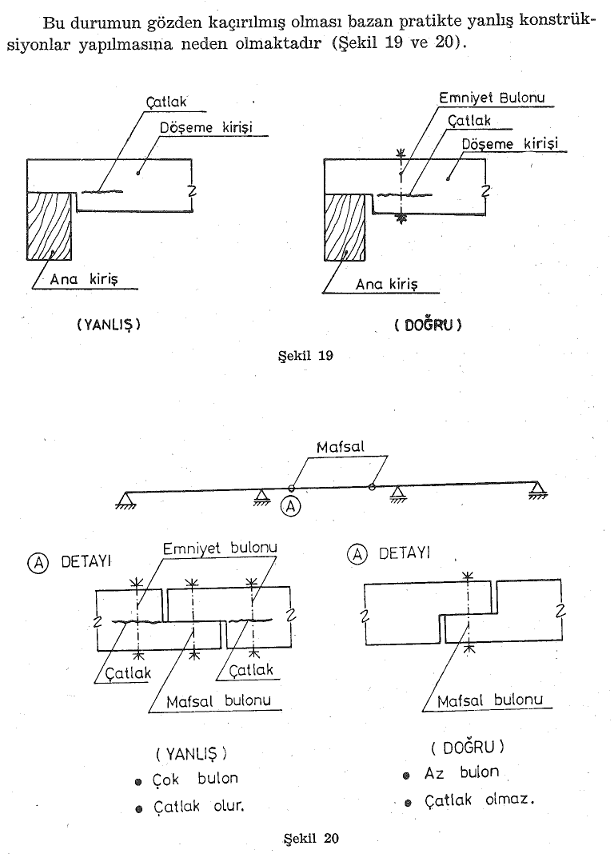 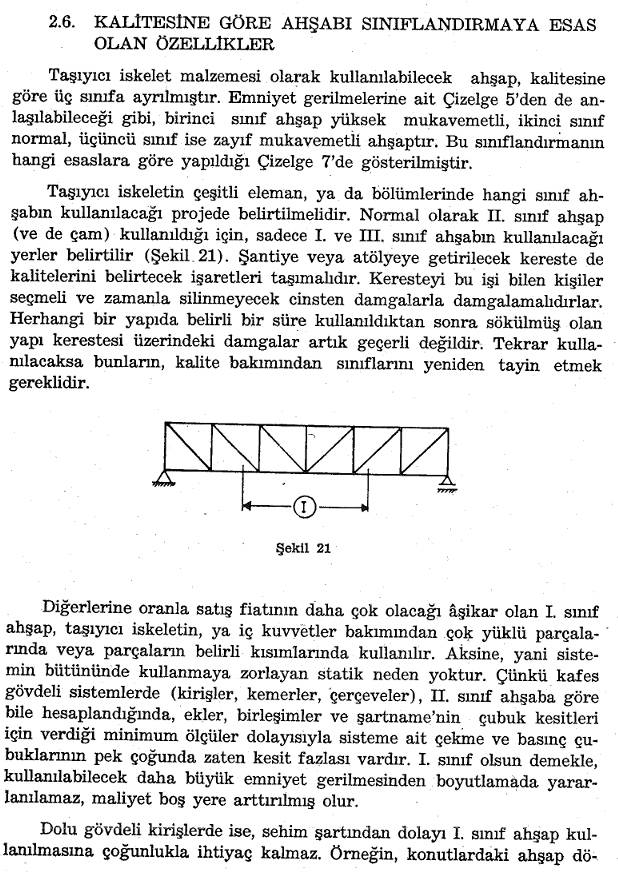 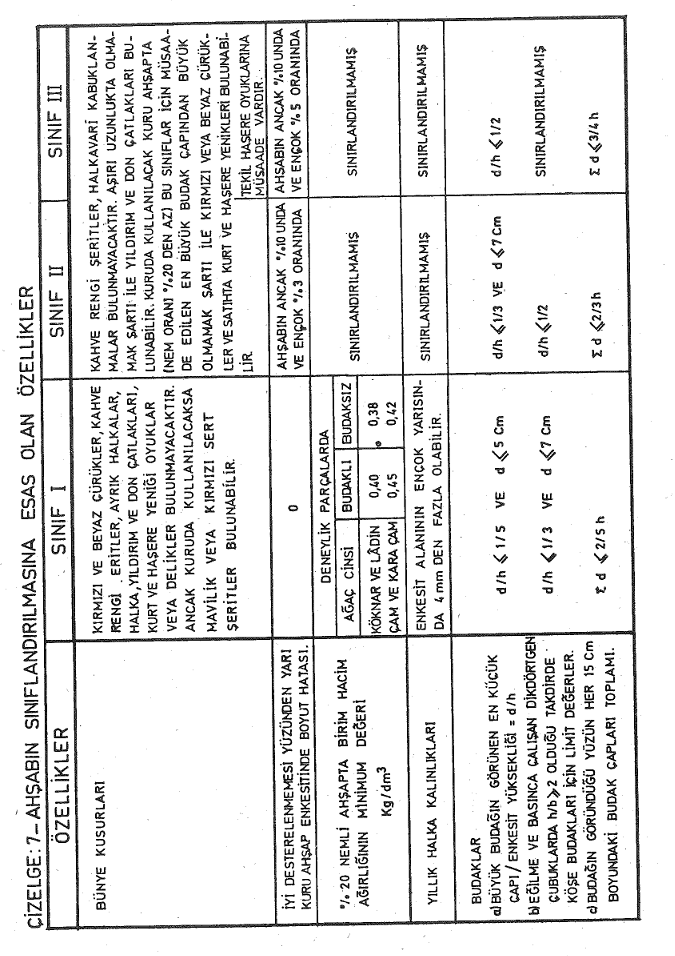 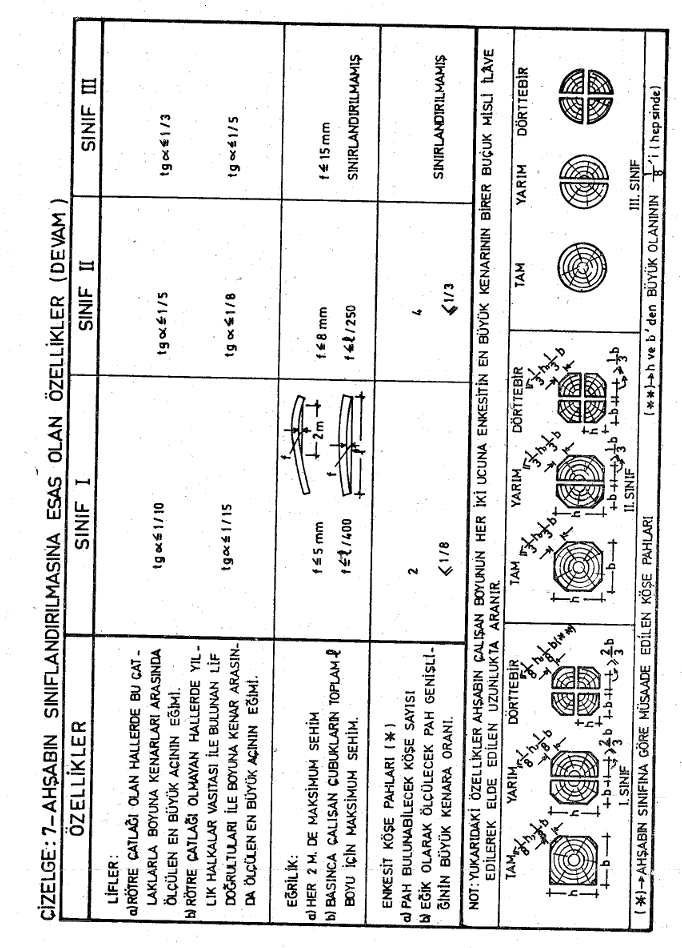 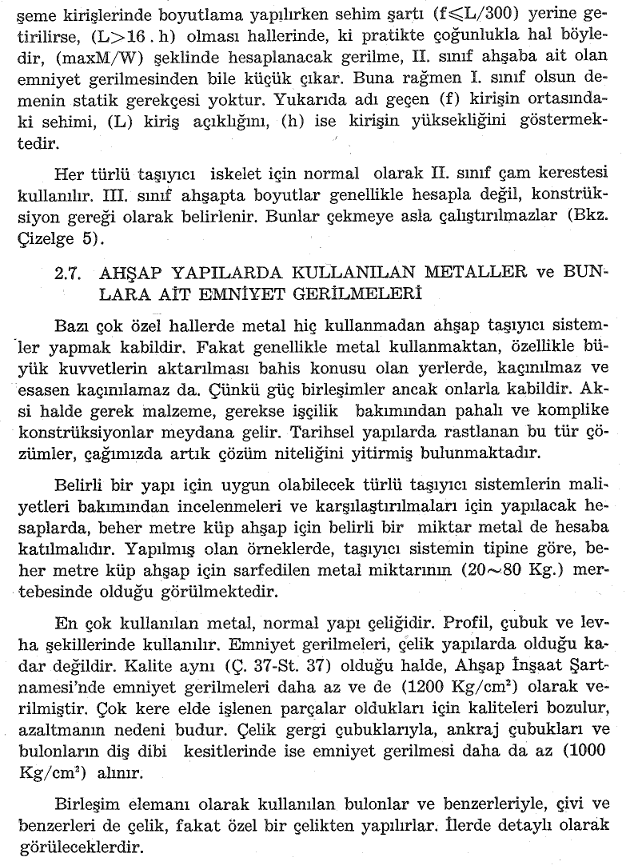 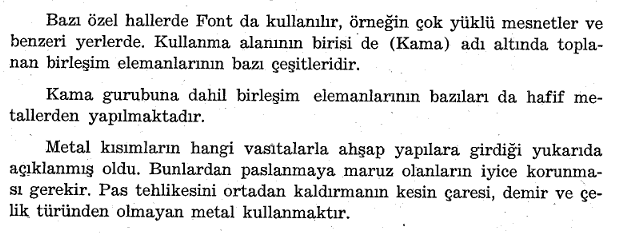 